	USA SWIMMING		2014 OUTREACH ATHLETE REGISTRATION APPLICATION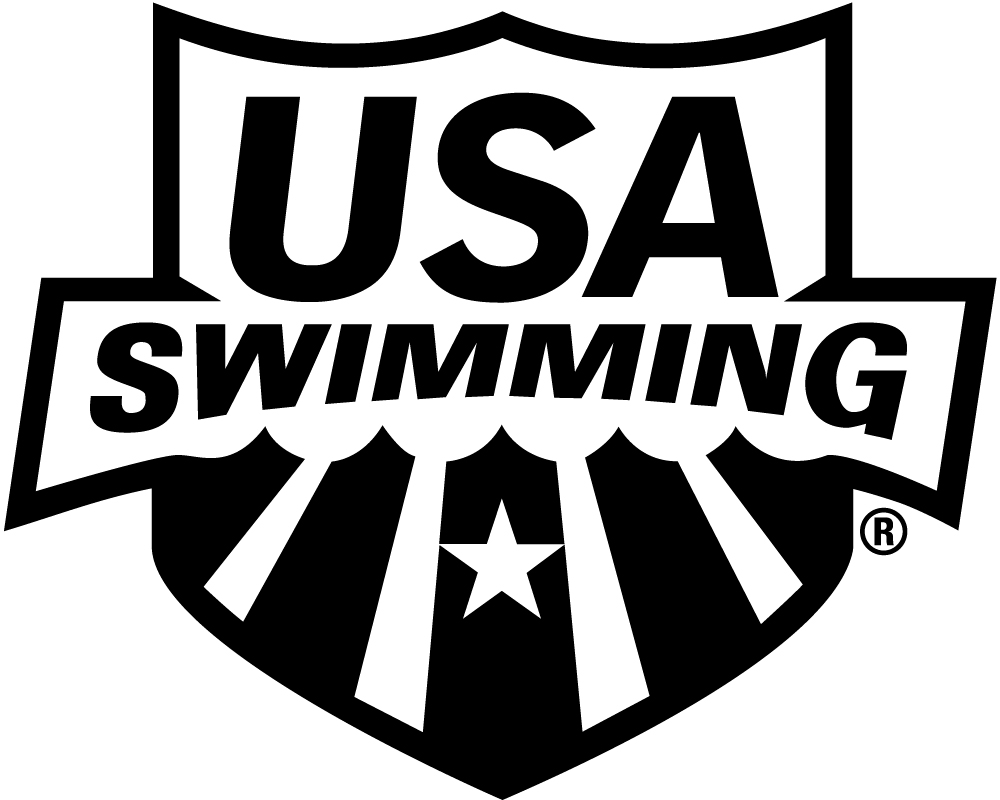 		LSC:  SEPLEASE PRINT LEGIBLY  COMPLETE ALL INFORMATION:	LAST NAME	LEGAL FIRST NAME	MIDDLE NAME	PREFERRED NAME	DATE OF BIRTH (MO/DAY/YR)	SEX (M/F)	AGE	CLUB CODE	NAME OF CLUB YOU REPRESENT  (Bill, Beth, Scooter, Liz, Bobby)			If not affiliated with a club, enter “Unattached”	FATHER/GUARDIAN LAST NAME	FATHER/GUARDIAN FIRST NAME	MOTHER/GUARDIAN LAST NAME	MOTHER/GUARDIAN FIRST NAME	MAILING ADDRESS	U.S. CITIZEN:	 YES    NO	CITY	STATE	ZIP CODE	ARE YOU A MEMBER OF ANOTHER FINA	FEDERATION?	 YES    NO	AREA CODE	TELEPHONE NO.	FAMILY/HOUSEHOLD E-MAIL ADDRESS	IF YES, WHICH FEDERATION:	HAVE YOU REPRESENTED THATDISABILITY:	RACE AND ETHNICITY (You may	FEDERATION AT INTERNATIONAL A.	Legally Blind or Visually Impaired	check up to two choices):	COMPETITION? 	 YES    NO B.	Deaf or Hard of Hearing	  Q.  Black or African American	 C. 	Physical Disability such as	  R.  Asian	amputation, cerebral palsy,	  S.  White	dwarfism, spinal injury,	  T.  Hispanic or Latino	mobility impairment	  U.  American Indian & Alaska Native D. 	Cognitive Disability such as	  V.  Some Other Race	severe learning disorder,	  W.  Native Hawaiian & Other Pacific	autism		IslanderAPPROPRIATE PAPER WORK SHOWING ENROLLMENT IN ANY REDUCED OR FREE LUNCH PROGRAM IS NEEDED FOR THIS OUTREACH REGISTRATION, PLEASE ATTACHED DOCUMENTATION TO THIS FORM IN ORDER FOR PROPER REGISTERED.HIGH SCHOOL STUDENTS – Year of high school graduation: 	SIGNHERE x				SIGNATURE OF ATHLETE, PARENT OR GUARDIAN	DATE	REG. DATE/LSC USE ONLY	